           49 Union Street  Medford  NJ 08055 609/654-2608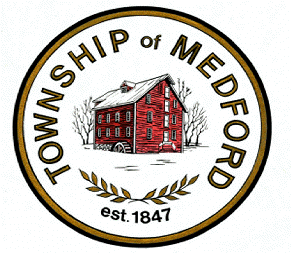 www.medfordtownship.com                  MAIN FAX 609/953-4087FINANCE FAX 609/714-1790CONST./PLAN & ZONE FAX 609/953-7720PUBLIC WORKS FAX 609/654-7646MEDFORD TOWNSHIP COUNCIL MEETINGPublic Safety Building – Council/Court Room91 Union StreetMedford, New Jersey 08055MEETING AGENDA October 18, 20227:00 PM   I.     PUBLIC MEETINGS STATEMENT	 “Notice of this meeting has been provided in accordance with the Open Public Meetings               Act” by:Posting a copy of the agenda on the bulletin board at the Municipal Building and on the Township website.Filing a copy of the agenda in the office of the Township Clerk at the Municipal Building.Forwarding a copy of the agenda to the Burlington County Times and The Central Record.Forwarding written notice to each person who has requested copies of the regular meeting schedule.      All of the above posting, filing and mailing have taken place on the 14th day of, October      2022.  II.	 FLAG SALUTE   III.	 ROLL CALL  IV.  Communications, Scheduling Matters, Council Agenda, Presentations and Any           Amendments to the Agenda    Special Presentation a)  Proclamation – Eagle Scout Nathaniel Kazunasb)  EMS Swearing In of EMT Denise Begley, EMT Amanda Whitfield, EMT Vincent 
     Pagliocca, EMT Jordan Kirschner and EMT Edward Keebler c) Fire Swearing In of Chief of Fire & EMS Robert Dovi, Jr., Captain Ryan Hofmann and 
     Fire Marshall Brian Widmann             2.   Communications             3.   Scheduling Items          a)  November 1, 2022 Township Council Meeting at the Public Safety Building, 7:00 PM   V.       APPROVAL OF MINUTES	   1.   October 4, 2022 Council Meeting Minutes 	   2.   October 4, 2022 Executive Session Minutes	   3.   October 4, 2022 Executive Minutes for Public Release   VI.     MANAGER’S REPORT   	1.  Approval of Eric Jahr, II, New Volunteer Fire Member, Station 251     2.  Approval of a Raffle License for MYAA on November 9, 2022 at 8:00 PM at the MYAA 
          Complex, 126 Church Road, Medford                 3.  Burlington County Farmland Preservation Program-Acquisition Targeting List                   4.  NSAC – Addition of New Business or Change in Location to E-newsletter  VII.   DISCUSSION ITEMS             1.   Board Terms – Draft Ordinances                       VIII.   PUBLIC COMMENTS (Comments limited to five (5) minutes per speaker)   IX.     BILL LIST              1. October 12, 2022   X.      ORDINANCES FOR SECOND READING/PUBLIC HEARING(S)                 1.  Ordinance 2022-13 – “Authorizing Sale of Block 5102.01, Lot 2 (Upper Stokes Dam)”   XI.     ORDINANCES FOR INTRODUCTION	1.  Council May Introduce Draft Ordinances from Discussion Items  XII.    CONSENT AGENDA RESOLUTIONS  1. Resolution 193-2022 – “Authorizing Adjustment of 2022 Property Tax Exempt Veteran and 
      Refund Block” 3202.20 Lot: 2 – 27 Knotty Oak Drive”   2. Resolution 194-2022 – “Formally Opting into the NJ Department of Community Affairs 
      Low-Income Household Water Assistance Program (LIHWAP)”  3. Resolution 195-2022 – “Resolution Amending the Township of Medford 2022 Year 
      Municipal Budget by the Insertion of a Special Item of Revenue and Appropriation Entitled 
      2022 Bulletproof Vest Partnership Grant”  4. Resolution 196-2022 – “Authorizing Execution of a Memorandum of Understanding with the
      Headwater Village Civic Association, Inc. for their Community Bonfire Program”   5. Resolution 197-2022 – “Amending the Township of Medford 2022 Year Municipal by the 
      Insertion of a Special Item of Revenue and Appropriation from the Headwater Village Civic 
      Association “Community Bonfire”  6. Resolution 198-2022 – “Authorizing Award of Contract for Emergency Medical Billing
      Services”  7. Resolution 199-2022 – “Approving Request for Final Release of Maintenance Guarantee for 
      Meyer Brookside, LLC PBC-1353”  8. Resolution 200-2022 – “Approving Request for Final Release of Maintenance Guarantee for 
      Heritage at Medford, Phase II PBC-1344F2”  9. Resolution 201-2022 – “Approving Request for Final Release of Maintenance Guarantee for 
      Heritage at Medford, Phase III PBC-1344F3” 10. Resolution 202-2022 – “Approving Request for Final Release of Maintenance Guarantee 
       for WAWA, Inc. Store No. 915 ESL-128” 11. Resolution 203-2022 – “Approving Change Order Number 1 – Rehabilitation of Tertiary 
       Filters” 12. Resolution 204-202 – “Amending the Township of Medford 2022 Year Municipal Budget by        the Insertion of a Special Item of Revenue and Appropriation from the Medford Historical        Society “Apple Festival”(These are items that are enacted by one motion with no separate discussion of each item.   An 	       item may be removed from the Consent Agenda and discussed separately at the request of any                     Council Member)        XIII.    PRESENTATION             1.  Verizon Wireless – To designate cell tower/communications facility as permitted use in                   Taunton and Tuckerton Rehabilitation Area” XIV.   EXECUTIVE SESSION        Resolution ES 10 18 2022 Matters Relating to Litigation, Negotiations and the Attorney-Client Privilege:                   Redevelopment [10:4-12b.(7)]            b) Matters Relating to Litigation, Negotiations and the Attorney-Client Privilege:
                 Tomlinson House [10:4-12b.(7)]            c) Matters Relating to Collective Bargaining Agreements:  MTSOA [10:4-12b.(4)]                 d) Matters Relating to the Employment Relationship:  Personnel [10:4-12b.(8)]        XV.  ADJOURNMENTFORMAL ACTION MAY BE TAKEN ON ANY ITEM ON THE AGENDAPlease be advised that this public meeting of the Medford Township Council will be videotaped by the municipality (for recording purposes) as authorized by the Open Public Meetings Act and the New Jersey Supreme Court Opinion in Taurus v. Borough of Pine Hill, 189 N.J. 497 (2007).  The recorded videotape of the meeting will be available for public viewing on the Medford Township website, as soon as practicable after the public meeting has concluded.  